WebinarWednesday, Nov. 18, 2020 ▪ 9:00 AM-12:00 PM PSTTo register, click HERE(http://ucanr.edu/survey/survey.cfm?surveynumber=32335)Continuing education units pending approval.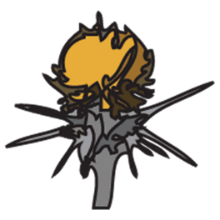 Managing Weeds in Grasslands and Rangelandsin the Context of Fire in California9:00-9:10	Welcome ▪ Whitney Brim-DeForest, Sutter-Yuba County Director and Rice Advisor, UCCE Sutter-Yuba, Capitol Corridor MCP and Placer-Nevada Counties9:10-9:35	Rangelands, fire and weeds–an ecological overview ▪ Rebecca Ozeran, Livestock and Natural Resources Advisor, UCCE Fresno and Madera Counties9:35-10:00	Grassland management to influence fire severity and post-fire recovery in California ▪ Valerie Eviner, Professor and Ecologist, Dept. of Plant Sciences, UC Davis10:00-10:25	Prescribed fire and herbicide to control yellow starthistle ▪ Devii Rao, San Benito County Director and Livestock and Natural Resources Advisor, UCCE San Benito, Monterey, and Santa Cruz Counties10:25-10:35	Break10:35-11:00	Controlling winter annual grasses on rangelands of northern California, and implications for fire management ▪ Tom Getts, Weed Ecology and Cropping Systems Advisor, UCCE Lassen, Modoc, Plumas, and Sierra Counties11:00-11:25	Weeds in grasslands: fire, fuels and restoration ▪ Chris McDonald, San Bernardino County Co-Director and Inland and Desert Natural Resources Advisor, UCCE San Bernardino, Imperial, Riverside, and San Diego Counties11:25-11:50	Managing invasive grasses in annual rangelands ▪ Scott Oneto, Farm Advisor, UCCE Central Sierra (El Dorado, Amador, Calaveras, and, Tuolumne Counties)11:50-12:00	Final Q&A and wrap up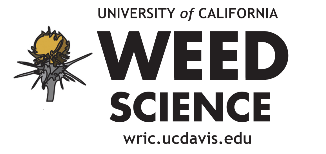 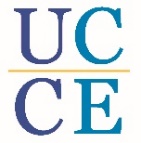 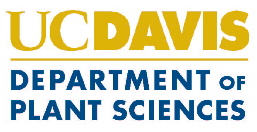 